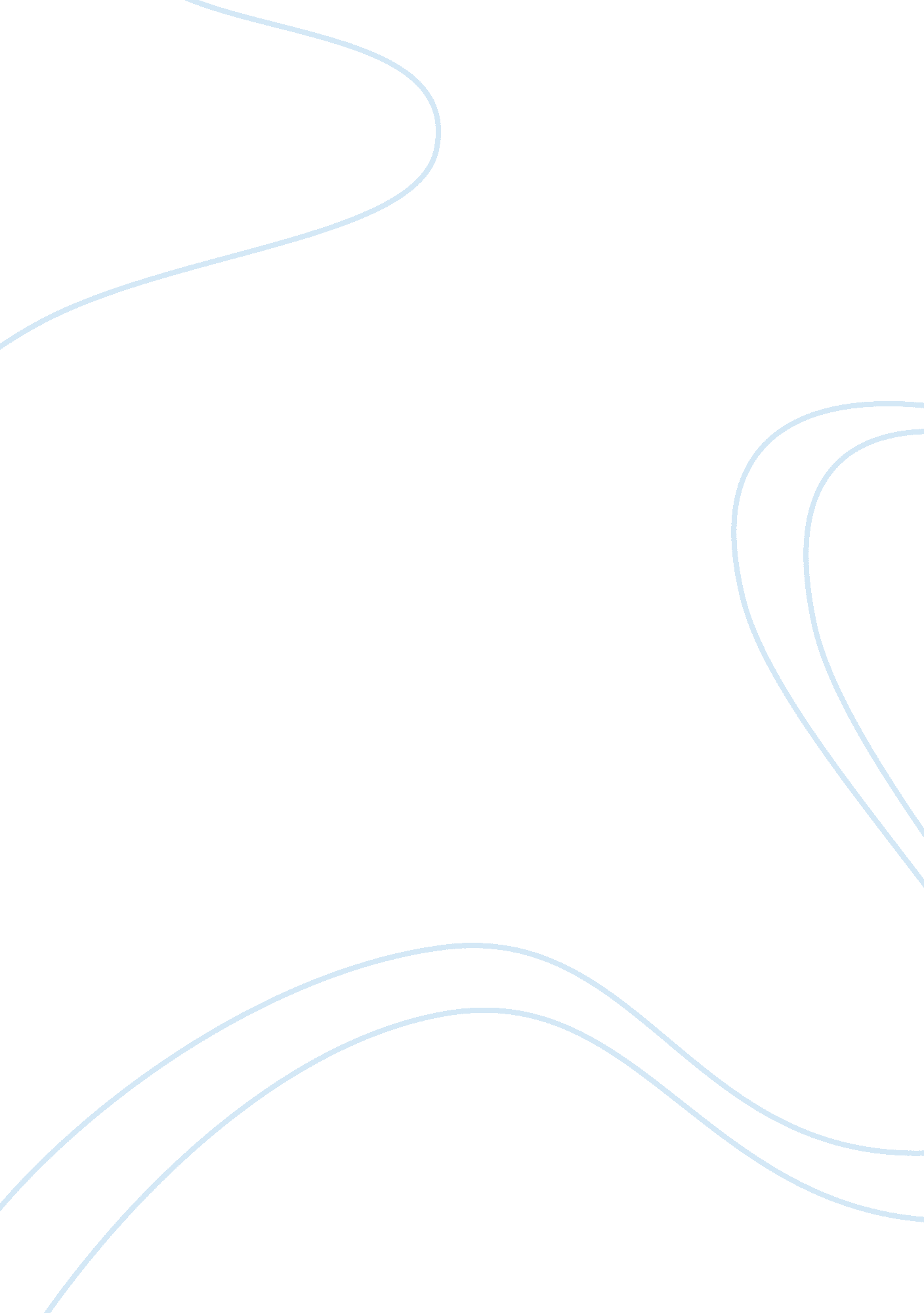 Characteristics of hamlet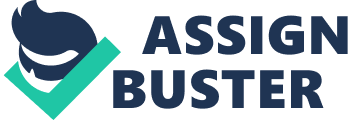 In the novel, Hamlet Prince of Denmark, Hamlet had plenty of time to kill Claudius in revenge of his father King Hamlet. Hamlet procrastinated many times before taking action because he was depressed, uncertain, and he needed time to prepare for his revenge. Hamlet becomes very depressed when he finds out about his father??? s death. In the novel, he talks about the first thing that made him sad. ??? She married O most wicked speed, to post which such dexterity to incestuous sheets it is not, nor it cannot come to good but break my heart for I must hold my tongue. ( Mcgraw)He was very upset when his mom married Claudius which was King Hamlet??? s brother, and she barely mourned or showed any sympathy towards her husband??? s death. He believes that he is better off dead because no one seems to understand what he is feeling. Hamlet??? s shows that he is upset with his mother because she got married in such a hurry her husband was now King Claudius, Hamlet??? s uncle. Throughout the novel, Hamlet becomes very uncertain about his revenge to kill Claudius. After Hamlet finds out that Claudius killed his father, Hamlet is told by his father??? s ghost to seek revenge. Every time he tries to kill Claudius, he stops himself. When Hamlet tries to kill Claudius her uses the excuse that Claudius is praying and he cannot kill him while he is connecting with god. He was concerned that Claudius will go to heaven if killed while praying. ??? Now might I do it pat, now he is praying and now ill do??? t and so he goes to heaven and so am I reveng??? d that would be scann??? d a villain kills my father, and for that, I, his sole son, do this same villain send to heaven. ??? (Shakespeare) He refuses to make any wrong decisions until he realizes for himself that Claudius is guilty for the murder of his father. Hamlet needed a lot of time to prepare for the revenge of his father. He wanted to kill his uncle at the right time and place. Hamlet??? s plan for revenge was to kill Claudius after he knows for sure of his guilt. His plan was to gather the traveling actors that came to Elsinore, and perform a scene closely resembling the sequence by which Hamlet imagines his uncle to have murdered his father, so that if Claudius is guilty, he will surely react. Unfortunately this plan didn??? t work after he caught Claudius repenting to god. Hamlet had also warned his friends that he will start acting like a ??? mad man??? which was part of his plan. How strange or odd soe’er I bear myself, as I perchance hereafter shall think meet to put an antic disposition on. ??? (Shmoop)At the end, none of Hamlet??? s plans worked out, leaving the majority of the people in the town dead. Hamlet later died after killing Claudius with a poison sword and a poisonous drink. Hamlet??? s procrastination led to a huge death maze which affected his friends and himself. Hamlet procrastinated many times before taking action because he was depressed, uncertain, and he needed time to prepare for his revenge. If Hamlet did not procrastinate, he would have, probably saved the lives of the people he loved. Works Citedhttp://www. shakespeare-online. com/playanalysis/revengetragedy. htmlhttp://www. shmoop. com/hamlet/madness-quotes. html 